Publicado en  el 29/04/2014 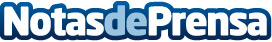 La Universidad CEU San Pablo obtiene la primera “huella metabólica” de la diabetes gestacional humanaLa Universidad CEU San Pablo, en colaboración con la Medical University of Bialystok (Polonia), ha concluido una investigación a través de la cual se ha obtenido una imagen completa de las alteraciones metabólicas tempranas que ocurren en la diabetes gestacional, una patología que sufre el 10% de las mujeres embarazadas.Datos de contacto:CEU San PabloNota de prensa publicada en: https://www.notasdeprensa.es/la-universidad-ceu-san-pablo-obtiene-la_1 Categorias: Universidades http://www.notasdeprensa.es